V 7 – Unter Wasser, über WasserMaterialien: 	Becherglas, Tinte, SpatelChemikalien:		Wasser, Öl, SalzDurchführung: 		Ein Becherglas wird mindestens zur Hälfte mit Wasser befüllt. Dann wird langsam das Salatöl dazugegossen. Ein paar Tropfen Tinte werden auf die Ölschicht getropft. Abschließend wird löffelweise etwas Salz dazugegeben.Beobachtung:			Das Öl lagert sich wie eine zweite Schicht oben auf dem Wasser ab. Das Salz jedoch passiert die Ölschicht und fällt bis zum Boden des Glases. Dort löst es sich, wodurch eine blau gefärbte Ölkugel frei gegeben wird, die langsam wieder nach oben steigt.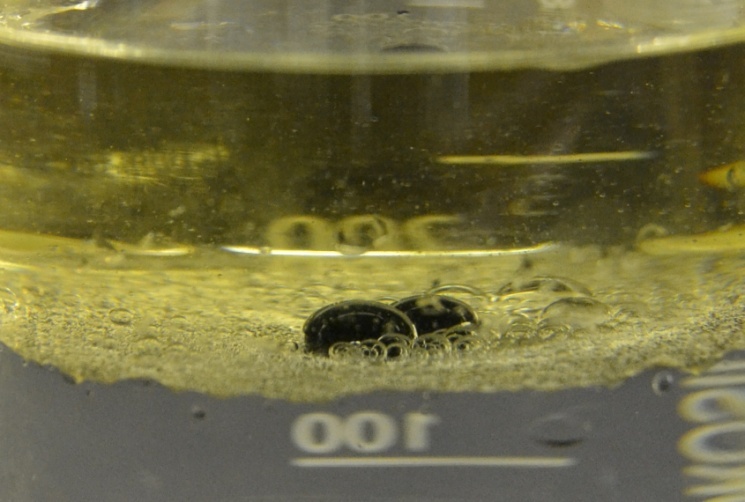 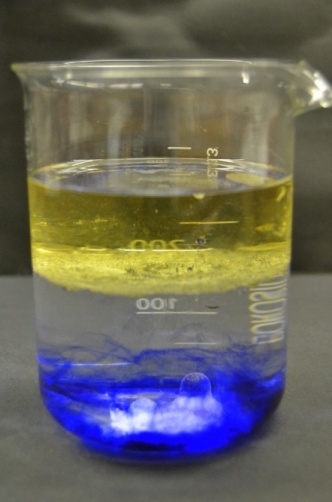 Deutung:			Öl besitzt eine geringere Dichte als Wasser und schwimmt deswegen auf der Wasseroberfläche. Um die beiden Flüssigkeiten mischen zu können, benötigt man einen Emulgator. Da die Tinte zu einem bestimmten Prozentsatz aus Wasser besteht, hat sie im Vergleich zu dem Öl eine höhere Dichte und bildet in der Ölschicht kleine Tintentropfen, die sich wiederum auf dem Boden der Ölschicht absetzten. Salz hat dagegen eine höhere Dichte als Wasser. Folglich sinkt es nach unten, wobei es etwas Öl mitnimmt. Das Salz löst sich allerdings schnell auf dem Boden des Becherglases im Wasser auf. Da das Öl nicht mehr mit dem Salz verbunden ist, steigt es wieder nach oben.Literatur:		http://www.wdr.de/tv/wissenmachtah/bibliothek/lavalampe.php5, 	05.08.2014 (Zuletzt abgerufen am 10.08.2014 um 16:32Uhr).GefahrenstoffeGefahrenstoffeGefahrenstoffeGefahrenstoffeGefahrenstoffeGefahrenstoffeGefahrenstoffeGefahrenstoffeGefahrenstoffe---------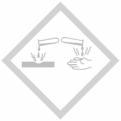 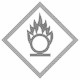 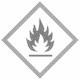 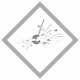 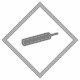 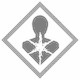 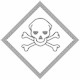 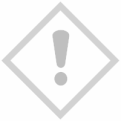 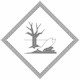 